HONORS MATH 3 – FALL 16Unit 7: TRIGONOMETRY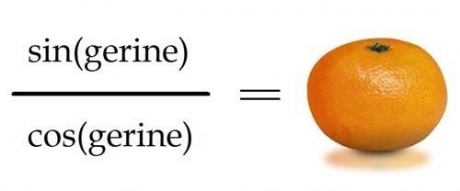 DATELESSONASSIGNMENTDec 2ERRight Triangle ReviewDec 5Special Right Triangles: 45-45-90 & 30-60-90Dec 6Radian and Degree measureDec 7Trig Functions: The Unit CircleDec 8Trig Functions of any angleDec 9Graphs of sine, cosine, and tangent functionsQuiz: the Unit CircleDec 12Graphs of sine, cosine, and tangent functionsDec 13Trig IdentitiesDec 14Quiz: Graphing Trig functionsTrig IdentitiesDec 15Verifying trig identitiesDec 16Verifying trig identitiesDec 19Solving trig equationsDec 20Trig unit reviewDec 21UNIT 7 TEST